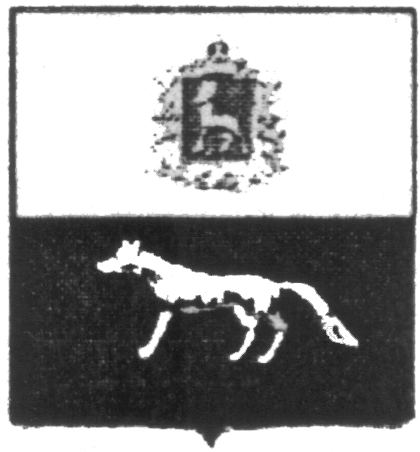 П О С Т А Н О В Л Е Н И Е       от  22.12.2017г.  №  50О внесении изменений в Приложение к постановлению администрации сельского поселения К.-Аделяково муниципального района Сергиевский № 8 от 01.03.2016г. «Об утверждении муниципальной программы «Реконструкция, ремонт и укрепление материально-технической базы учреждений сельского поселения Кармало-Аделяково муниципального района Сергиевский» на 2016-2018гг.В соответствии с Федеральным законом от 06.10.2003 № 131-ФЗ «Об общих принципах организации местного самоуправления в Российской Федерации» и Уставом сельского поселения К.-Аделяково, в целях уточнения объемов финансирования проводимых программных мероприятий, Администрация сельского поселения К.-Аделяково муниципального района Сергиевский  ПОСТАНОВЛЯЕТ:        1.Внести изменения в Приложение к постановлению Администрации сельского поселения Кармало-Аделяково муниципального района Сергиевский № 8 от 01.03.2016г. «Об утверждении муниципальной программы «Реконструкция, ремонт и укрепление материально-технической базы учреждений сельского поселения Кармало-Аделяково муниципального района Сергиевский» на 2016-2018гг. (далее - Программа) следующего содержания:        1.1.В Паспорте Программы позицию «Объемы и источники финансирования программных мероприятий» изложить в следующей редакции:     Объем   финансирования, необходимый для реализации  мероприятий  Программы,  составит 801,38538 тыс.рублей, в том числе по годам:за счет средств областного бюджета – 734,77170 тыс. руб.2016 год – 734,77170 тыс.руб.2017 год – 0,00 тыс.руб.2018 год – 0,00 тыс.руб.за счет средств местного бюджета – 66,61368 тыс.руб.2016 год – 0,00 тыс.руб.2017 год – 66,61368 тыс.руб.2018 год – 0,00 тыс.руб.              1.2. Раздел Программы 4 «Перечень программных мероприятий» изложить в следующей редакции:          1.3.В разделе программы 5 «Обоснование ресурсного обеспечения Программы» изложить в следующей редакции:  Объем   финансирования, необходимый для реализации  мероприятий  Программы,  составит  801,38538 тыс. рублей, в том числе:- средства областного бюджета – 734,77170 тыс.рублей, из них: 	- на 2016 год – 734,77170 тыс. рублей;	- на 2017 год – 0,00 тыс. рублей;	- на 2018 год – 0,00 тыс. рублей.       - средства местного бюджета – 66,61368 тыс.рублей, из них:          - на 2016 год – 0,00 тыс.рублей;          - на 2017 год – 66,61368 тыс.рублей;          - на 2018 год – 0,00 тыс.рублей.        2.Опубликовать настоящее Постановление в газете «Сергиевский вестник».         3.Настоящее Постановление вступает в силу со дня его официального опубликования.	Глава сельского поселения Кармало-Аделяково муниципального района Сергиевский                                             Карягин О.М.Бюджет№ п/пНаименование мероприятияПланируемый объем финансирования, тыс. рублейПланируемый объем финансирования, тыс. рублейПланируемый объем финансирования, тыс. рублейИсполнитель мероприятияБюджет№ п/пНаименование мероприятия201620172018Исполнитель мероприятияОбластной1Техническое обслуживание газового оборудования перед началом отопительного сезона0,000,000,00 Администрация сельского поселения Кармало-АделяковоОбластной2Техническое обслуживание инженерных коммуникаций (поселения с центральным отоплением)24,971700,000,00Администрация сельского поселения Кармало-АделяковоОбластной3Ремонт и укрепление материально-технической базы учреждений709,800000,000,00Администрация сельского поселения Кармало-АделяковоВсего областной бюджет:Всего областной бюджет:Всего областной бюджет:734,771700,000,00Местный4Техническое обслуживание инженерных коммуникаций (поселения с центральным отоплением)0,0059,932080,00Администрация сельского поселения Кармало-АделяковоМестный5Техническое обслуживание пожарной сигнализации0,006,201600,00Администрация сельского поселения Кармало-Аделяково6Прочие мероприятия0,000,480000,00Всего местный бюджет:Всего местный бюджет:Всего местный бюджет:0,0066,613680,00ИТОГО:ИТОГО:ИТОГО:734,7717066,613680,00